Publicado en Mobile World Centre Barcelona el 27/01/2015 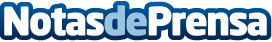 Smash Tech Summit Get SocialReconocidas empresas de la comunicación digital y la organización de Smash Tech te traen este 12 de febrero de 2015, un evento intensivo de Social Media enfocado plenamente en amplificar el valor de las conexiones interpersonales en el mundo digital y el uso estratégicos de las redes sociales. Este evento se llevará a cabo en el Mobile World Centre de Barcelona con talleres, conferencias y una Master Class. Datos de contacto:Smash Tech Dedicando toda la energía a fomentar un ecosistema influyente para las empresas, profesionales e innovadores más implicados, conNota de prensa publicada en: https://www.notasdeprensa.es/smash-tech-summit-get-social Categorias: Comunicación Cataluña Eventos E-Commerce Universidades http://www.notasdeprensa.es